БАШ?ОРТОСТАН РЕСПУБЛИКА№Ы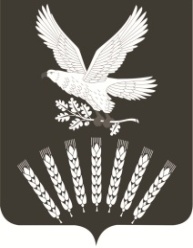 К0й0рг26е районымуниципаль районыны8Кер21ле-Илюшкин ауыл советыауыл бил2м23е хакими2теРЕСПУБЛИКА   БАШКОРТОСТАНАдминистрациясельского поселенияКривле-Илюшкинский сельсовет муниципального района Куюргазинский район453354, Кер21ле-Илюшкин ауылы, !62к урамы, 33Тел. (34757) 6-36-73; факс: (34757) 6-36-73e-mail:  nikitina.a73@mail.ru453354, село Кривле-Илюшкино, улица Центральная, 33Тел. (34757) 6-36-73; факс: (34757) 6-36-73e-mail:  nikitina.a73@mail.ruБОЙОРО?						РАСПОРЯЖЕНИЕ   «01»октябрь 2018 й                 № 38-р                «1» октября 2018 гО мерах по реализации постановления Правительства Российской Федерации от 05.03.2018 №228«О реестре лиц, уволенных в связи с утратой доверия»	В соответствии со статьей 15 Федерального закона от 25.12.2008 № 273-ФЗ «О противодействии коррупции», пунктом 4 Положения о реестре лиц, уволенных в связи с утратой доверия, утверждённого постановлением Правительства Российской Федерации от 16.05.2018 №207 «О реестре лиц, уволенных в связи с утратой доверия»:1.Определить Семенову Викторию Игоревну – управляющего делами администрации сельского поселения с.Кривле-Илюшкинский сельсовет муниципального района Куюргазинский район Республики Башкортостан уполномоченным должностным лицом в  Совете и администрации сельского поселения с.Кривле-Илюшкинский сельсовет муниципального района Куюргазинский район Республики Башкортостан, ответственным за включение в реестр лиц, уволенных в связи с утратой доверия (далее-реестр), досрочно лишенных полномочий, сведений о лице, к  которому было применено взыскание в виде увольнения (освобождения от должности) в связи  с утратой доверия за совершение коррупционного правонарушения (далее – сведения),  исключения сведений из реестра и направления в Аппарат Правительства  Республики Башкортостан в установленном порядке информации о депутатах, досрочно лишенных полномочий в связи с не предоставлением сведений о доходах.2. Контроль за исполнением настоящего распоряжения оставляю за собой.Глава сельского поселения					                   И.Л.Ворошилов